ЗАЯВКА No: …........…. /от дата ………..........….за извършване на електронно-микроскопски услуги 
на външни възложители по утвърден ценоразписЗабележка: Датата на изпълнение на заявката се определя от Ръководителя на лабораторията. Ръководителят на Лабораторията има право да откаже извършване на изследвания, ако прецени, че вида на подадените за изследване образци не съоветства на изискванията за безопасност.  АПАРАТНО ВРЕМЕ без ДДС (общо): …………….. часаЦена за 1 час без ДДС:   ……………            ЦЕНА ОБЩО без ДДС: ……………..--------------------------------------------------------------------------------------------Приемане на извършените изследвания:Заявителят приема извършените изследвания от Лабораторията по ЕММ.

Провел изследванията:.................................................................. подпис, дата________

Приел резултатите:........................................................................ подпис, дата________ 

Ръководител на Лабораторията по ЕММ:................................... подпис, дата________

Номер на проформа фактура___________________ от дата _________________

Номер на фактура оригинал___________________  от дата _________________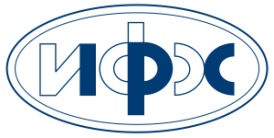 Институт по физикохимия – БАНЛаборатория по Електронна Микроскопия и Микроанализwww.ipc.bas.bg; rangelov@ipc.bas.bg; (02) 979-2533от (име/фирма/институт): ........................................................…………………………………………………………………Адрес: …………………………………………………………Булстат/ДДС:.............................................................................
МОЛ:.......................................................................................... 
Брой образци: …….     Вид на образците: …………….Предал образците за изследване: ....................................подпис
Заявителят е съгласен с правилата за вътрешния ред в Лабораторията по ЕММ.
 Дата на приемане на заявката: …………          Дата на изпълнение на заявката: …………Необходими комсумативи за подготовка:метализация: ………..  (Au - 30 лв. без ДДС)графитизация: ……… (C - 30 лв. без ДДС)шлифоване / полиране: - по договарянедигитална обработка: - по договарянедруги: изготвяне на PPT презентация - по договаряне